Ere4rwr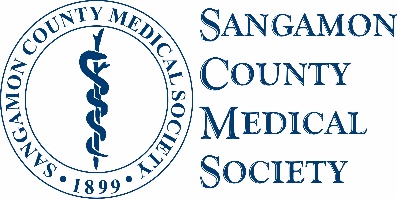 Practice Type (Check all that apply): 
Group Solo Academic Medical Research Administrative
 Employed Other  SCMS Dues Structure 